     Cricket 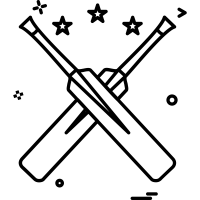 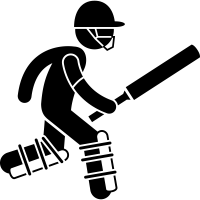 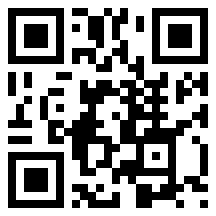 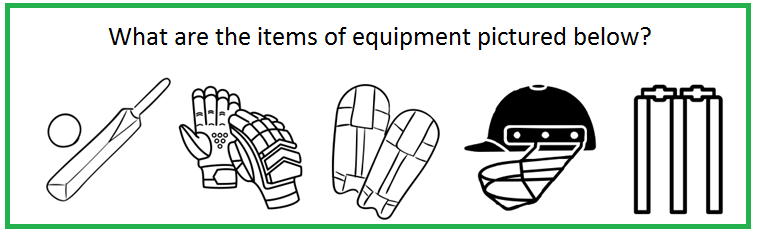 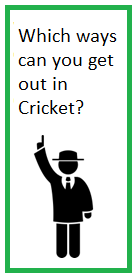 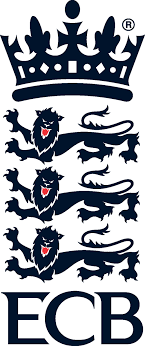 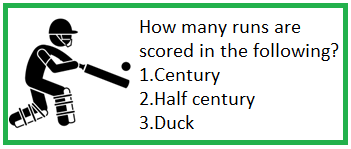 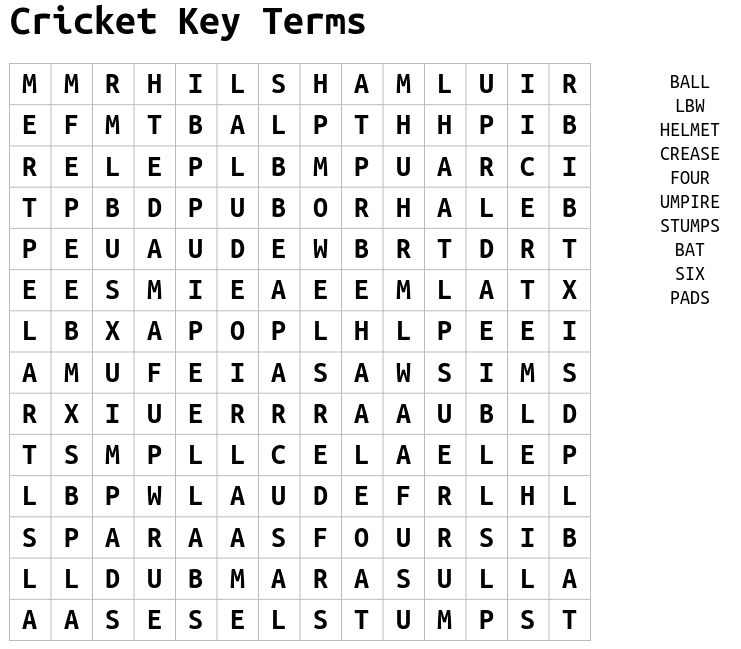 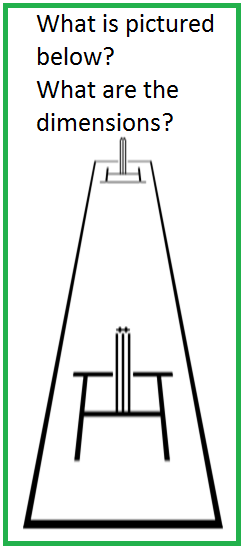 Cricket ChallengesChallenge 1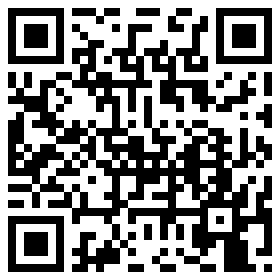 Challenge 2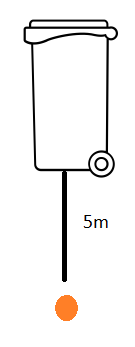  Challenge 3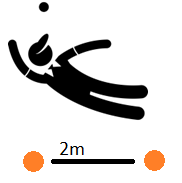 Challenge 4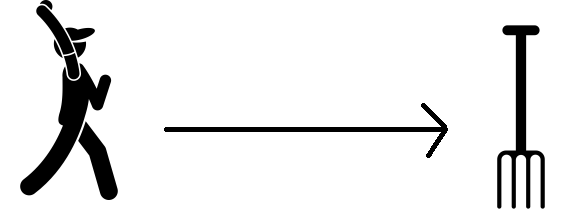  Challenge 5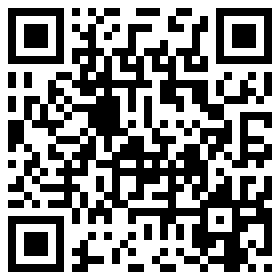 Challenge 6